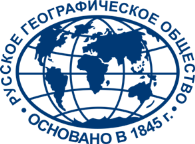              III ФЕСТИВАЛЬ РУССКОГО ГЕОГРАФИЧЕСКОГО ОБЩЕСТВА                                                Программа на 10 ноября             III ФЕСТИВАЛЬ РУССКОГО ГЕОГРАФИЧЕСКОГО ОБЩЕСТВА                                                  Программа на 10 ноября                                                         (продолжение)«Поляна игр и обрядов»: 16:00–17:00 – обрядово-игровая программа Таймыра (Красноярский край)«Сказочный лес»: весь день – демонстрация мультфильмов «Гора самоцветов» по мотивам сказок народов России (от студии «Пилот»)Главная сценаКинозал/лекторийМастер-классы12:00 – Презентация традиционного костюма Рязанской области13:00 – Выступление заслуженного артиста России Евгения Угулбашева. В программе: игра на хакасском национальном инструменте, горловое пение13:30 – Выступление ансамбля танца «Дылачакан» (Иркутская область). В программе: эвенкийские сказки, песни и танцы15:00 – Обряд одевания якутской невесты от театра «Олонхо» (Республика Саха – Якутия)16:00 – Выступление заслуженного артиста России Евгения Угулбашева. В программе: игра на хакасском национальном инструменте, горловое пение16:45 – Лекция «Сказки и сказочники нашего времени». Лектор – Варвара Добровольская, заведующая отделом научных исследований Государственного центра русского фольклора, член Этнографической комиссии РГО19:00 – Презентация традиционного костюма Рязанской области12:00 – Лекция «Традиционная одежда Южной России». Лектор – Вера Никитина, кандидат искусствоведения, член Союза композиторов России, член Этнографической комиссии РГО13:00 – Показ документальных фильмов «Мальчик и озеро» и «Хитрый Тиин Мэйи» (Республика Саха – Якутия)14:00 – Показ документального фильма «Я – хакас» (Республика Хакасия)15:00 – Семинар «Государственная национальная политика и межэтнические отношения в Российской Федерации». Спикеры –  председатель Комитета Государственной думы РФ по делам национальностей Ильдар Гильмутдинов,  председатель Гильдии межэтнической журналистики, советник директора «Радио России» Маргарита Лянге,  председатель Комиссии по развитию межнациональных отношений, межрегиональных связей и этнотуризма Совета по делам национальностей при Правительстве Москвы, президент РОО «Москва и москвичи» Галли Монастырева18:00 – Лекция «Самобытное судостроение русских поморов» об истории развития мореходной культуры русских поморов с XVI века до нашего времени. Лекторы – Владимир Щетанов и кадеты КШИ «Навигацкая школа»11:00–20:00 – Изготовление домашних кукол-оберегов народов России. Мастер-класс от Этнографического парка-музея «Этномир»11:00–13:00 – Ульчская резьба по дереву (изготовление сэвэнов – оберегов). Мастер-класс от Дома народного творчества города Хабаровска12:00–13:00 – Минералы России. Мастер-класс от Государственного геологического музея РАН13:00–15:00 – Семейное краеведение: Грунтовая лаборатория; Песок и глина; Карта местности за 20 минут. Мастер-класс от проекта «Знаю. Люблю»13:30–14:30 – Географические названия в минералах. Мастер-класс от Государственного геологического музея РАН15:00–16:00 – Мастер-классы от Камчатского края: бисероплетение, изготовление сумочек и украшений16:00–17:00 – Мастер-классы ремесленников Крыма (Республика Крым)16:00–17:30 – История традиционных ремёсел: знакомство, практикум. Учимся прясть. Мастер-класс Елены Изергиной, историка, автора программы «История рядом»Главная сценаКинозал/лекторийМастер-классы17:00–18:00 – Мастер-класс по созданию нганасанского амулета «Лереку» (Красноярский край)18:00–19:00 – Мастер-класс по созданию амулета из рога оленя «Олений след» (Красноярский край)18:00–20:00 – Настольная этнографическая игра «Народы России». Участники узнают интересные факты о народах России, проследят взаимосвязи и заимствования элементов культуры19:00–20:00 – Мастер-класс по созданию ненецкого оберега «Шазейку» (Красноярский край)